АДМИНИСТРАЦИЯ САВИНСКОГО МУНИЦИПАЛЬНОГО РАЙОНАИВАНОВСКОЙ ОБЛАСТИОТДЕЛ  ОБРАЗОВАНИЯ155710, п. Савино, ул. Первомайская, д.22, т.(49356) 9-13-57, факс 9-13-31, E – mail: savino_rayoo@ mail.ruПРИКАЗВ соответствии с приказами Департамента образования Ивановской области от 05.12.2022 №1415-о «Об утверждении документов для проведения итогового собеседования по русскому языку в 2022-2023учебном году в Ивановской области», от 21.12.2022  № 1508-о « Об организации и проведении итогового собеседования по русскому языку в Ивановской области в 2022-2023 учебном году», в целях организованного проведения итогового собеседования по русскому языку как условия допуска к государственной итоговой аттестации по образовательным программам основного общего образования ПРИКАЗЫВАЮ:1.Провести 8 февраля 2023года на территории Савинского муниципального района итоговое собеседование по русскому языку в МБОУ «Вознесенская СОШ», МКОУ Воскресенской СШ, МКОУ Горячевской СШ , МКОУ Архиповской СШ и МБОУ Савинской средней школе в соответствии с Порядком, утвержденным приказом Министерства просвещения Российской Федерации и Федеральной службы по надзору в сфере образования и науки от 07.11.2018 №189/1513 «Об утверждении Порядка проведения государственной итоговой аттестации по образовательным программам основного общего образования».2.Назначить муниципальный координатором по проведению итогового собеседования по русскому языку Тульчевскую Н.А., заместителя начальника отдела образования.3.Руководителям МБОУ «Вознесенская СОШ» Сибирякову А.В., МКОУ Воскресенской СШ Бушуевой Н.Н., МКОУ Горячевской СШ Ароновой Т.Е., МКОУ Архиповской СШ Мурыгиной Т.Г.и МБОУ Савинской средней школы Власовой С.М.:3.1.обеспечить ознакомление участников итогового собеседования по русскому языку и их родителей (законных представителей) с памяткой о порядке проведения итогового собеседования по русскому языку;3.2. обеспечить прием и регистрацию заявлений на участие в итоговом собеседовании по русскому языку, сбор согласий на обработку персональных данных;3.3.обеспечить техническую подготовку проведения итогового собеседования по русскому языку в соответствии с Порядком;3.4.обеспечить создание в образовательной организации двух комиссий:комиссии по проведению итогового собеседования;комиссии по проверке итогового собеседования;3.5. обеспечить подготовку специалистов, привлекаемых к проведению итогового собеседования;3.6.обеспечить проверку и оценивание ответов участников итогового собеседования экспертами в соответствии с китериями оценивания итогового собеседования;3.7.обеспечить внесение результатов проверки и оценивания ответов итогового собеседования в специализированную ХМL-форму, проверку корректности внесенных результатов;3.8.обеспечить передачу в ОГБУ «Центр оценки качества образования» через автоматизированную систему «АРМ Государственная (итоговая) аттестация выпускников» материалов итогового собеседования в соответствии с Порядком(файл с результатами итогового собеседования, отсканированные формы итогового собеседования, служебные записки(при наличии);3.9.обеспечить доставку и передачу флеш-накопителя с аудиофайлами с записями ответов участников, отсканированными формами итогового собеседования, служебными записками(при наличии), специализированной формой с результатами участников(заполненными ХМL-файлом) в соответствии с утвержденным графиком в отдел образования администрации Савинского муниципального района;3.10.обеспечить ознакомление участников итогового собеседования и их родителей(законных представителей) с результатами итогового собеседования в сроки, установленные Порядком;3.11.обеспечить безопасное хранение материалов и документов итогового собеседования до 1 марта 2024года и уничтожение в установленном порядке.4. Руководителю МБОУ Савинская средняя школа Власовой С.М. обеспечить проведение итогового собеседования с обучающимся с ограниченными возможностями здоровья с учетом индивидуальных особенностей здоровья.5.Контроль исполнения настоящего приказа оставляю за собой.Начальник отдела образования                                                          Л.А.Кузнецова,19.01.2023№9/13пос. СавиноОб организации  и проведении итогового собеседования по русскому языку на территории Савинского муниципального района в 2022-2023 учебном году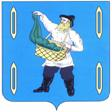 